ПАСПОРТ МАГНИТНОЙ ШКОЛЫКГУ «Основная средняя школа села Жалтырколь отдела образования по Аршалынскому району управления образования Акмолинской области»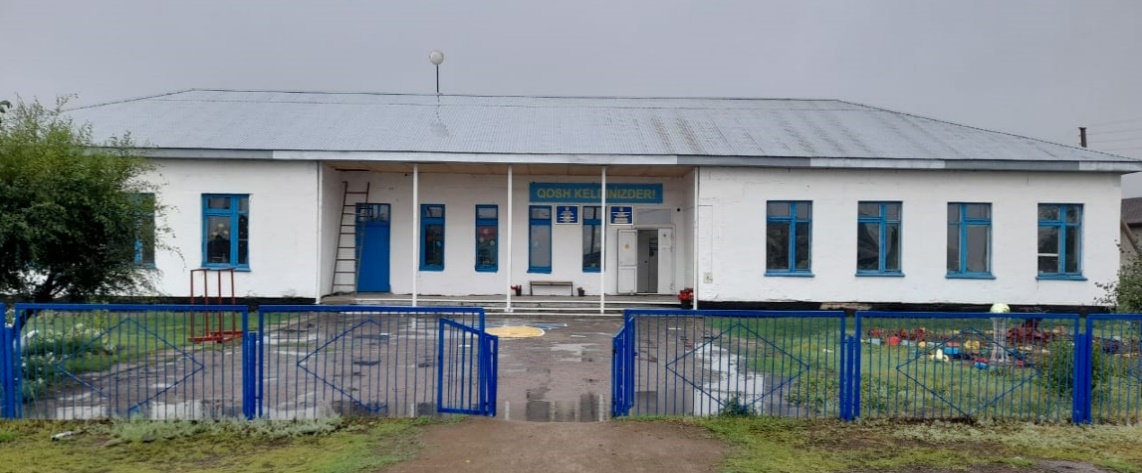 Руководитель:Ф.И.О Хусаинова Гульнара АлтабаевнаТел. школы  8(716)44-79-177Тел.моб. +7(700)272-18-78Адрес школыАкмолинская область, Аршалынский район, село Жалтырколь, ул. Сана би 18почта: akm-arshaly-zhaltyrkol@mail.ru сайт http://sc0021.arshaly.aqmoedu.kzГод открытия школы1994 г. Год открытия магнитной школы2013 г.Проектная мощность:(реальная)Учебный корпус  – 100 мест Данные о педагогахВсего - 26 чел., По категориям:высшая – 1, педагог – исследователь - 1 (7,6%)первая – 4 педагог – эксперт - 5 (34,6 %)вторая – 4, педагог – модератор - 7 (42,3%)без категории – 4 (15,3%)Имеют:  степень магистра – _1_ чел.                степень кандидата – _0_ чел.Количество педагогов прошедшие повышения квалификации26 (100%)«Менеджмент в образовании» - 2 педагогов«Инклюзив-образование для всех. Особенности организации обучения детей с особыми образовательными потребностями в общеобразовательных учреждениях» - 11 педагоговКурсы «Самопознания» - 2 педагоговКурсы по разработке «Суммативного оценивания» - 1  педагогКурс «Развитие цифровых компетенций педагогов» - 20 педагоговКурс «Учусь учить дистанционно» - 21 педагогаКурс «Предметно-языковое интегрированное обучение  CLIL – методика реализации трехязычного образования» - 1 педагогКурсы «Обновленное содержание образования» - 22 педагогаКурс «Professional development program» - 1 педагогКурс «Зайырлылық және дінтану негіздері» - 1 педагогКурс «Развитие предметных компетенций» - 4 педагога Контингентобучающихся Всего - 225 чел., в т. ч. на казахском языке – 153 чел.          на русском языке -  72 челКоличество классов - 18Количество классов комплектов-18.Обладатели аттестата «особого» образца2019 г.- 22020 г.- 12021 г.- 1Качество знаний2019 г. –66,7 %2020 г. – 71%2021 г. – 63,6%Столовая_16_ посадочных местОрганизовано питание:Горячее – да Оснащение (лаборатория,по отдельности, кабинеты), библиотека с книжным фондом, актовый зал) Имеется учебные кабинеты:1) Начальные классы – 4 2) Казахский язык и литература – 1 3) Русский язык и литература – 1 4) Самопознания – 1 компьютерные классы – 1; компьютеры - 12 ед., нетбуки – 20 ед.. к сети Интернет подключены - 7 компьютеров. проекторы– 3 ед.Скорость интернет __8__ мг. битбиблиотека с книжным фондом более 4758 экземпляров учебной литературы, количество электронных учебников - 158; спортзал – _1_актовый зал- __не__имеется Укрепление МТБ2020 – 2021 уч. год : Приобретение оргтехники (компьютеры, планшеты, нетбуки, принтеры)  за счет бюджетных средств на сумму 10 768 092 тг.Приобретение лыж (4 шт.) за счет бюджетных средств на сумму 78469 тг.Приобретение матов (2 шт.) за счет бюджетных средств на сумму 35 700 тг.Капитальные ремонты (сроки, сумма)Достижения школы последние 3 года2018- 2019 год 2019-2020 год 2020-2021 год Достижения отдельных педагогов последние 3 года и обобщения опыта в областном и республиканском уровне, авторские работыПроблемыНе соответствует проектная мощность. Отсутствие кабинетов новой модификации, лабораторий, мастерских.